Your Name: ________________________________________  Your Age: __________________________Your Goal (in hours): _______________________________   Today’s Date: _______________________Directions: Use this form to track the total number of minutes you read. For every 30 minutes, fill in a circle. Once you complete a row of circles, you win a prize! 	=   7 hours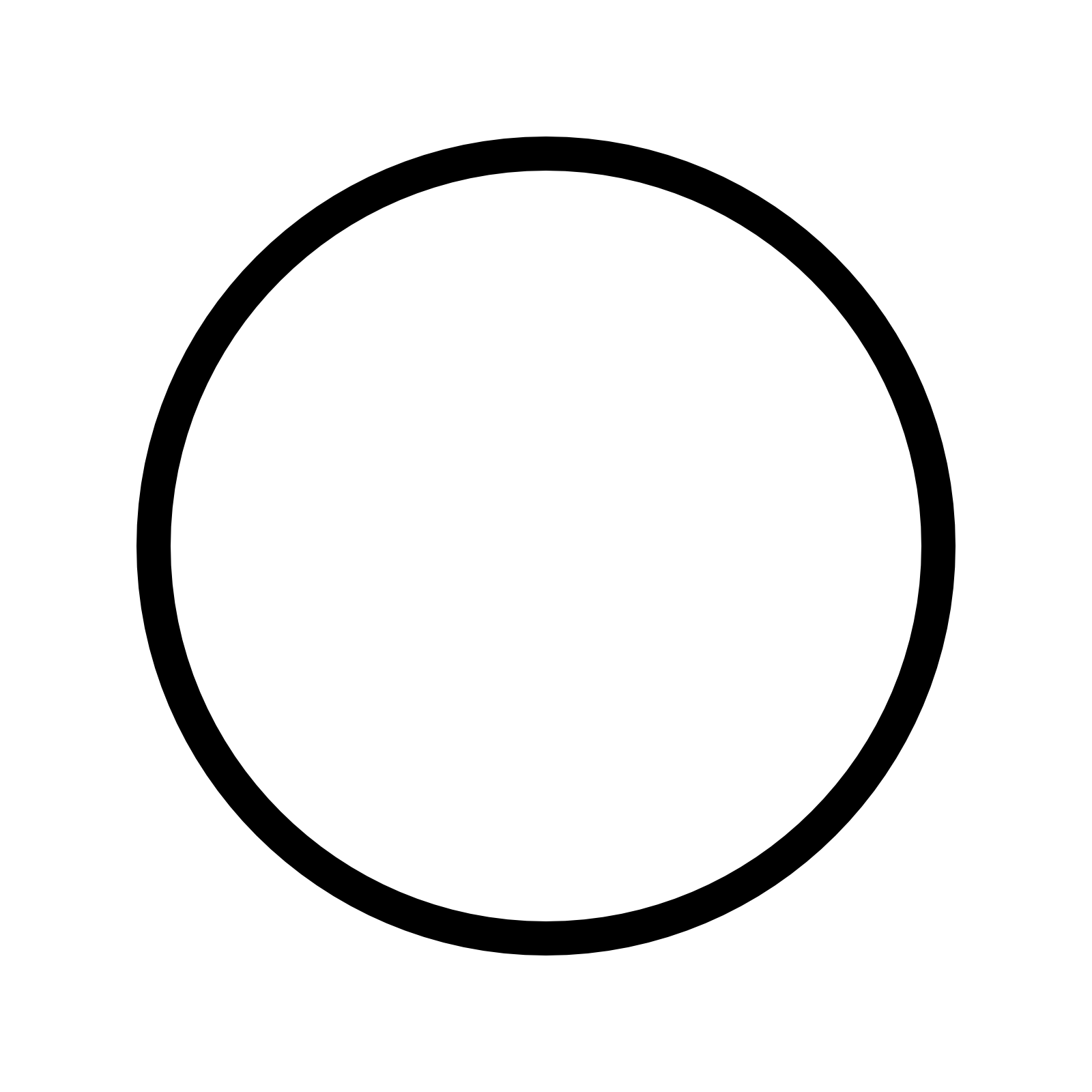     	=   14 hours	=   21 hours       =   28 hours       =   35 hours   	=   42 hours   	=   49 hours       =  56 hours       =  63 hours      =  70 hours